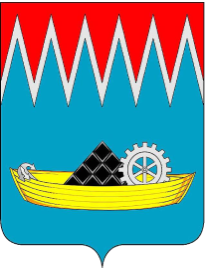 РОССИЙСКАЯ ФЕДЕРАЦИЯИРКУТСКАЯ ОБЛАСТЬ« 10 » октября 2014 г.                                                                       город СвирскАКТ № 11-а/2014по результатам внутреннего финансового контроля Контрольно-счетной палаты муниципального образования «город Свирск»                                            за 9 месяцев 2014 года.На основании распоряжения председателя КСП г.Свирска от 06.10.2014    № 26- РК проведен внутренний финансовый контроль Контрольно-счетной палаты муниципального образования «город Свирск» за 9 месяцев 2014 года.Проверка проведена в соответствии с требованиями ст. 160.2-1 Бюджетного Кодекса Российской Федерации (далее БК РФ).Предметом проверки являются финансово-хозяйственные операции за 9 месяцев 2014 года.Контрольное мероприятие проведено на основании следующих нормативно-правовых актов:1. Федеральный закон от 06.12.2011 № 402-ФЗ «О бухгалтерском учете»;2. Бюджетный Кодекс Российской Федерации;3. Приказ Министерства Финансов РФ от 06.12.2010 № 162н «Об утверждении плана счетов бухгалтерского учета и инструкции по его применению»;4. Приказ Министерства Финансов РФ от 01.12.2010 № 157н «Об утверждении единого плана счетов бухгалтерского учета для органов государственной власти (государственных органов), органов местного самоуправления, органов управления государственными  внебюджетными фондами, государственных академий наук, государственных муниципальных учреждений и инструкции по его заполнению»;5. Приказ Министерства Финансов РФ от 15.12.2010 № 173н «Об утверждении форм первичных учетных документов и регистров бухгалтерского учета, применяемых органами государственной власти (государственными органами), органами  местного самоуправления, органами управления государственными  внебюджетными фондами, государственными академиями наук, государственными муниципальными учреждениями и Методических указаний по их применению»;6. Инструкция о порядке составления и представления годовой, квартальной и месячной отчетности об исполнении бюджетов бюджетной системы РФ утвержденной приказом министерства финансов от 28.12.2010 № 191н;7. Порядок исчисления средней заработной платы, утвержденный постановлением правительства РФ Контрольно-счетная палата муниципального образования «город Свирск» (далее  - КСП г. Свирска) создана на основании решения Думы от 14.12.2010 № 3/20-ДГ.  КСП г.Свирска начала свою деятельность 19.01.2011 года, с момента регистрации в налоговом органе, на основании Положения «О Контрольно-счетной палате муниципального образования «город Свирск», утвержденного решением Думы города от 14.12.2010 года              № 3/20-ДГ.  В связи с принятием Федерального закона от 07.02.2011 г.         № 6-ФЗ «Об общих принципах организации и деятельности контрольно-счетных органов субъектов Российской Федерации и муниципальных образований»  подготовлено Положение  «О Контрольно-счетной палате муниципального образования «город Свирск» в новой редакции, которое утверждено решением Думы города 29.11.2011г. №19/128-ДГ. Свидетельство о государственной регистрации юридического лица серия 38 № 003194265 КСП г.Свирска получено в Межрайонной инспекции Федеральной налоговой службы №18 (ОГРН №1113851000120). Присвоен идентификационный номер (ИНН 3820010234), с кодом причины постановки на учет (КПП 385101001).Контрольно-счетная палата является постоянно действующим органом внешнего муниципального финансового контроля, образуется Думой муниципального образования “город Свирск” в целях контроля за исполнением бюджетом города, соблюдением установленного порядка подготовки и рассмотрения проекта бюджета города, отчета о его исполнении , а также в целях контроля за соблюдением установленного порядка управления и распоряжения имуществом, находящимся в собственности муниципального образования.Распорядителем средств с правом первой подписи является председатель КСП г.Свирска – Александрова Е.В., главный бухгалтер Непомнящих Е.Ю. (согласно договора безвозмездного оказания услуг от 19.01.2011 б/н).КСП г.Свирска является органом местного самоуправления, обладает правами юридического лица,  имеет гербовую печать и бланки со своим наименованием и с изображением герба муниципального образования. Юридический адрес: 665420, город Свирск, Иркутской области, улица Ленина, дом 33.Организация и ведение бухгалтерского учета в КСП г.Свирска за проверяемый период осуществлялось в соответствии с требованиями Федерального закона от 06.12.2011 № 402-ФЗ «О бухгалтерском учете», Приказом Минфина РФ от 16.12.2010 № 174н «Об утверждении плана счетов бухгалтерского учета бюджетных учреждений и инструкции по его применению», Приказом Минфина РФ от 01.12.2010 № 157н «Об утверждении Единого плана счетов бухгалтерского учета для органов государственной власти (государственных органов), органов местного самоуправления, органов управления государственными внебюджетными фондами, государственных академий наук, государственных (муниципальных) учреждений и инструкции по его применению».Регистры бюджетного учета сформированы в соответствии с требованиями выше указанных инструкций. Бухгалтерский учет полностью компьютеризован и осуществляется с использованием программного продукта « 1С: Бухгалтерия», Автоматизированный Центр Контроля (АЦК) «Финансы». В ходе проверки представлены оборотно-сальдовые ведомости и журналы операций за 9 месяцев 2014 года и первичные отчетные документы подтверждающие факт проведения хозяйственных операций:журнал операций расчетов с подотчетными лицами;журнал операций расчетов с поставщиками и подрядчиками;журнал операций расчетов по оплате труда;журнал операций по выбытию и перемещению нефинансовых активов;Данные оборотов и остатков журналов операций тождественно равны оборотам и остаткам по счетам отраженным в главной книге.Проверка целевого использования бюджетных средств на оплату труда работников и перечисления взносов в государственные и территориальные внебюджетные фонды.На 01.01.2014 в КСП действовало штатное расписание в количестве 3 штатных единиц, утвержденное приказом председателя контрольно-счетной палаты от 16.01.2014 № 2-р. Фактическая численность работников на отчетную дату составляет 2 человека.При расходовании средств на оплату труда КСП  руководствовалась Решением Думы города от 28.10.2010 №5/37-ДГ "О денежном содержании
муниципальных служащих Контрольно-счетной палаты".  Начисление заработной платы в проверяемом периоде осуществлялось на основании табеля учета использования рабочего времени в соответствии с установленными в штатном расписании должностными окладами.Проверкой правильности определения средней заработной платы для расчета отпускных сумм при предоставлении очередных отпусков, выплаты при увольнении, исчисления средней заработной платы работникам находившимся в служебных командировках, нарушений не установлено. Расчет осуществлялся в соответствии с Порядком исчисления средней заработной платы, утвержденным постановлением Правительства РФ от 24.12.2007 № 922 «Об особенностях порядка исчисления средней заработной платы».Заработная плата сотрудникам КСП г.Свирска выплачивалась путем перечисления на личные банковские счета работников в СБ РФ.Проверкой целевого использования бюджетных средств на оплату труда работников и перечисления взносов в государственные и территориальные внебюджетные фонды нарушений не установлено.Основные средства и материальные ценности.По состоянию на 01.01.2014 на балансе Учреждения на счете 0.101.00 «Основные средства» числятся основные средства балансовой стоимостью     46,9 тыс. рублей. На счете 105 «Материальные запасы» числятся средства на сумму 23,7 тыс. рублей. Проверкой своевременности и полноты учета основных средств за проверяемый период нарушений не установлено.Списание материальных запасов на расходы КСП г.Свирска в отчетном периоде не производилось.Состояние расчетной дисциплины.На 2014 год утверждены бюджетные назначения в сумме 1 560,2 тыс. рублей, исполнение за 9 месяцев 2014 года составило 1 356,1 тыс. рублей. Все расходы произведены в пределах лимитов бюджетных обязательств и объемов финансирования по направлениям функциональной и экономической классификации расходов городского бюджета.Кредиторская задолженность на 01.10.2014 составила всего 103 164,15 рублей, в том числе 17 761,07 рублей задолженность по  страховым взносам и 85 403,08 рублей по заработной плате. Вся задолженность является текущей задолженностью за сентябрь 2014 года. Просроченной дебиторской и кредиторской задолженности не имеется.Отчетность в Комитет финансов администрации муниципального образования «город Свирск» представлена МУ «Централизованная бухгалтерия» по формам, утвержденных Инструкцией о порядке составления и представления годовой, квартальной и месячной отчетности об исполнении бюджетов бюджетной системы РФ, утвержденной приказом министерства финансов РФ от 28.12.2010 № 191н, в установленные сроки.Председатель КСП г.Свирска                                            Е.В. АлександроваКОНТРОЛЬНО-СЧЕТНАЯ ПАЛАТАмуниципального образования «город Свирск»